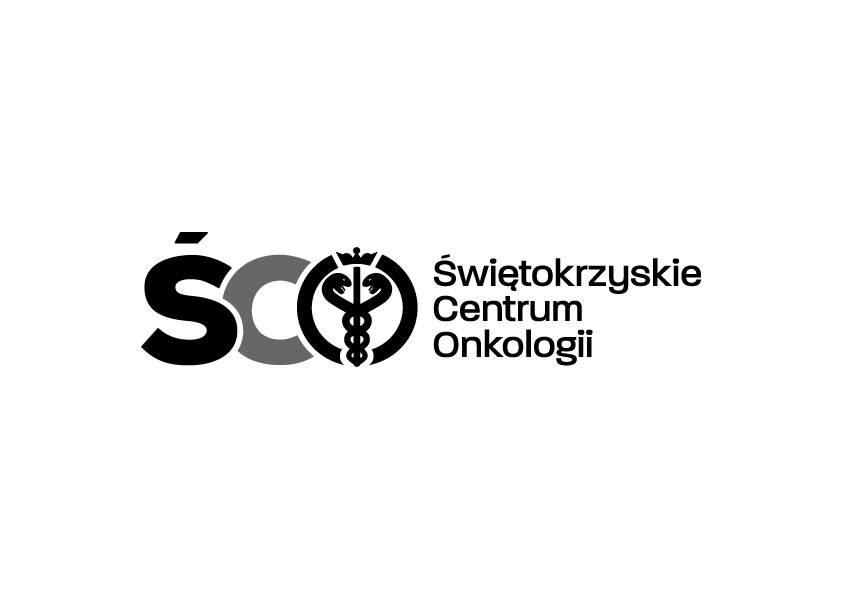 Adres: ul. Artwińskiego , 25-734 Kielce  Sekcja Zamówień Publicznychtel.: (0-41) 36-74-279  .Kielce dnia 31. 03.2021r.         SPECYFIKACJA WARUNKÓW ZAMÓWIENIA (SWZ) na:„Zakup wraz z dostawą jednorazowych  sterylnych  zestawów  prekursora do wytwarzania radiofarmaceutyku DOTA-TATE znakowanego 68Ga  (200 zestawów)  dostępny w procedurze importu docelowego oraz  materiałów niezbędnych do wytwarzania radiofarmaceutyku DOTA-TATE znakowanego 68Ga dla Zakładu Medycyny Nuklearnej z Ośrodkiem PET Świętokrzyskiego Centrum Onkologii w Kielcach”	 AZP.2411.29.2021.IAPrzedmiotowe postępowanie prowadzone jest na podstawie przepisów ustawy z dnia 11 września 2019 r. Prawo zamówień publicznych (t.j. Dz.U. z 2019 r., poz. 2019 ze zm.), zwanej dalej: ”ustawą Pzp”, o wartości poniżej progów unijnych określonych na podstawie art. 3 ustawy Pzp. Ogłoszenie o zamówieniu opublikowane zostało w Biuletynie Zamówień Publicznych w dniu 31.03.2021r oraz na strony internetowej prowadzonego postępowania  platformazakupowa.pl/pn/onkol_kielceWszystkie liczby zapisane w systemie rzymskim, które zostały użyte w niniejszej SWZ, oznaczają numery poszczególnych rozdziałów SWZ.ZatwierdzamZ-ca Dyr. Ds. Finansowo-Administracyjnych mgr  Agnieszka SyskaZ-ca Dyrektora ds. Techniczno-Inwestycyjnychmgr inż. Wojciech CedroROZDZIAŁ I – INFORMACJE OGÓLNEZamawiający:Świętokrzyskie Centrum Onkologii w Kielcach	25-734 Kielce, ul. Artwińskiego 3, tel.  (41) 41 36-74-279adres strony internetowej prowadzonego postępowania: platformazakupowa.pl/pn/onkol_kielceadres strony internetowej, na której udostępniane będą zmiany i wyjaśnienia SWZ oraz inne dokumenty zamówienia bezpośrednio związane z postępowaniem o udzielenie zamówienia: platformazakupowa.pl/pn/onkol_kielceFinansowanie:Środki własne ŚCO.Tryb udzielenia zamówienia Tryb podstawowy bez negocjacji, o którym mowa w art. 275 pkt 1 ustawy Pzp.W zakresie nieuregulowanym w SWZ zastosowanie mają przepisy ustawy Pzp oraz aktów wykonawczych wydanych na jej podstawie.  Opis części zamówienia Pakiet nr 1-  zakup wraz z dostawą jednorazowych  sterylnych  zestawów  prekursora do wytwarzania radiofarmaceutyku DOTA-TATE znakowanego 68Ga  (200 zestawów)  dostępny w procedurze importu docelowego  Pakiet nr 2- zakup wraz z dostawą materiałów niezbędnych do wytwarzania radiofarmaceutyku DOTA-TATE znakowanego 68Ga dla Zakładu Medycyny Nuklearnej z Ośrodkiem PET               Zamawiający  dopuszcza  składania ofert częściowych na poszczególne Pakiety nr 1-2.    Zamawiający nie dopuszcza składania ofert częściowych na poszczególne pozycje w obrębie Pakietu nr 1.Szczegółowy opis przedmiotu zamówienia wraz z określeniem asortymentu wchodzącego w zakres przedmiotu poszczególnych części zamówienia znajduje się w Formularzu asortymentowo-cenowym, stanowiącym Załącznik nr 2 do SIWZ oraz Załączniku nr 2A/Specyfikacja techniczna przedmiotu zamówienia/ - dotyczy Pakietu nr 1 i Pakietu nr 2.Oferty wariantoweZamawiający nie wymaga ani nie dopuszcza składania ofert wariantowych.Informacje o zastrzeżeniu możliwości ubiegania się o udzielenie zamówienia wyłącznie przez Wykonawców, o których mowa w art. 94 ustawy Pzp.Zamawiający nie przewiduje zastrzeżeń w tym zakresie. 7.        Wymagani w zakresie zatrudnienia na podstawie stosunku pracy, w okolicznościach , o których mowa           w art. 95 ustawy PZPZamawiający nie przewiduje zastrzeżeń w tym zakresie. 8.        Wymagani w zakresie zatrudnienia na podstawie stosunku pracy, w okolicznościach , o których mowa            w art. 96 ust 2 pkt 2 ustawy PZPZamawiający nie przewiduje zastrzeżeń w tym zakresie. 9.        Wymagania dotyczące wadiumZamawiający nie wymaga wniesienia wadium.10.       Informacje o przewidywanych zamówieniach, o których mowa w art. 214 ust. 1 pkt 7 i 8 ustawy Pzp.Zamawiający nie przewiduje udzielenia takich zamówień. 11.       Informacje dotyczące przeprowadzenia przez Wykonawcę wizji lokalnej lub sprawdzenia przez niego              dokumentów  niezbędnych do realizacji zamówienia, o których mowa w art. 131 ust. 2 ustawy Pzp, Zamawiający nie przewiduje ani nie wymaga odbycia wizji lokalnej lub sprawdzenia dokumentów innych niż stanowiące załączniki do SWZ.12.       Waluty obceZamawiający nie przewiduje prowadzenia rozliczeń z Wykonawcą w walutach obcych. 13.       Koszty postępowaniaZamawiający nie przewiduje zwrotu kosztów udziału w postępowaniu. 14.      Informacja o obowiązku osobistego wykonania przez wykonawcę kluczowych zadań, jeżeli zamawiający              dokonuje takiego zastrzeżenia zgodnie z art. 60 i art. 121 ustawy Pzp.Zamawiający nie zastrzega obowiązku osobistego wykonania przez Wykonawcę kluczowych zadań.15.        Umowa ramowaZamawiający nie przewiduje zawarcia umowy ramowej. 16       .Aukcja elektronicznaZamawiający nie przewiduje aukcji elektronicznej.17.       Złożenie oferty w postaci katalogów elektronicznych lub dołączenie katalogów elektronicznych do ofertyZamawiający nie wymaga ani nie dopuszcza złożenia oferty w postaci katalogów elektronicznych lub dołączenie katalogów elektronicznych do oferty.18.       Zabezpieczenie należytego wykonania umowyZamawiający nie wymaga wniesienia zabezpieczenia należytego wykonania umowy.19.       Wykonawcy wspólnie ubiegający się o udzielenie zamówieniaWykonawcy mogą wspólnie ubiegać się o udzielenie zamówienia. W takim przypadku Wykonawcy ustanawiają pełnomocnika do reprezentowania ich w postępowaniu albo do reprezentowania i zawarcia umowy w sprawie zamówienia publicznego. Pełnomocnictwo winno być załączone do oferty.W przypadku Wykonawców wspólnie ubiegających się o udzielenie zamówienia, oświadczenie, o którym mowa w rozdz. X ust. 1 SWZ, składa każdy z wykonawców. Oświadczenie to potwierdza brak podstaw wykluczenia .Wykonawcy wspólnie ubiegający się o udzielenie zamówienia dołączają do oferty oświadczenie, z którego wynika, które dostawy wykonają poszczególni wykonawcy.Oświadczenia i dokumenty potwierdzające brak podstaw do wykluczenia z postępowania składa każdy z Wykonawców wspólnie ubiegających się o zamówienie.20.    Informacje o sposobie komunikowania się Zamawiającego z Wykonawcami w inny sposób niż przy użyciuśrodków komunikacji elektronicznej w przypadku zaistnienia jednej z sytuacji określonych w art. 65 ust. 1, art. 66 i art.   69 ustawy Pzp       Nie dotyczy. ROZDZIAŁ II – OPIS PRZEDMIOTU ZAMÓWIENIA Przedmiotem zamówienia jest: Pakiet nr 1-  zakup wraz z dostawą jednorazowych  sterylnych  zestawów  prekursora do wytwarzania radiofarmaceutyku DOTA-TATE znakowanego 68Ga  (200 zestawów)  dostępny w procedurze importu docelowego  Pakiet nr 2- zakup wraz z dostawą materiałów niezbędnych do wytwarzania radiofarmaceutyku DOTA-TATE znakowanego 68Ga dla Zakładu Medycyny Nuklearnej z Ośrodkiem PETW przypadku gdy Zamawiający użył w opisie przedmiotu zamówienia znaków towarowych, patentów lub pochodzenia, źródła lub szczególnego procesu, który charakteryzuje produkty dostarczone przez konkretnego Wykonawcę, o których mowa w art. 99 ust. 5 Pzp należy je rozumieć jako przykładowe. Zamawiający zgodnie z art. 99 ust. 6 Pzp dopuszcza w każdym przypadku zastosowanie rozwiązań równoważnych opisywanym w treści SWZ. Każdorazowo gdy wskazana jest w niniejszej SWZ lub innych dokumentach zamówienia norma, ocena techniczna, specyfikacja techniczna i system referencji technicznych, o których mowa w art. 101 ust. 1 pkt 2 oraz ust. 3Pzp, należy przyjąć, że w odniesieniu do niej użyto sformułowania „lub równoważna”. Przez rozwiązanie równoważne Zamawiający rozumie takie rozwiązanie, które umożliwia uzyskanie założonego w opisie przedmiotu zamówienia efektu za pomocą innych rozwiązań technicznych. Wykonawca, który powołuje się na rozwiązania równoważne opisywanym przez Zamawiającego, jest obowiązany wykazać, że oferowane przez niego dostawy spełniają wymagania określone przez Zamawiającego. W przypadku, gdy opis przedmiotu zamówienia będzie odnosił się do norm, ocen technicznych, specyfikacji technicznych i systemów referencji technicznych Zamawiający nie odrzuci oferty, jeśli proponowane w ofercie rozwiązania (udowodnione przez wykonawcę za pomocą przedmiotowych środków dowodowych) w równoważnym stopniu spełniają wymagania określone w opisie przedmiotu zamówienia.Wspólny Słownik Zamówień kod (CPV): 09344000-2 Izotopy promieniotwórcze09343000-5- Materiały radioaktywne 33696500-0 Odczynniki laboratoryjneROZDZIAŁ III – TERMIN WYKONANIA ZAMÓWIENIA tj.  Termin realizacji zamówienia: Pakiet nr 1- 12 m-cy  od daty podpisania umowy  Pakiet nr 2- dostawa jednorazowa w ciągu 14 dni od daty podpisania umowyMiejsce realizacji zamówienia: Zakładu Medycyny Nuklearnej z Ośrodkiem PET Świętokrzyskiego Centrum Onkologii w Kielcach.ROZDZIAŁ IV – PROJEKTOWANE POSTANOWIENIA UMOWYWzór umowy stanowi Załącznik nr 4 i 4a  do SWZ. ROZDZIAŁ V – INFORMACJE O ŚRODKACH KOMUNIKACJI ELEKTRONICZNEJ, PRZY UŻYCIU KTÓRYCH ZAMAWIAJĄCY BĘDZIE KOMUNIKOWAŁ SIĘ Z WYKONAWCAMI, ORAZ INFORMACJE O WYMAGANIACH TECHNICZNYCH I ORGANIZACYJNYCH SPORZĄDZANIA, WYSYŁANIA I ODBIERANIA KORESPONDENCJI ELEKTRONICZNEJPostępowanie prowadzone jest w języku polskim w formie elektronicznej za pośrednictwem platformazakupowa.pl pod adresem: platformazakupowa.pl/pn/onkol_kielceW celu skrócenia czasu udzielenia odpowiedzi na pytania preferuje się, aby komunikacja między zamawiającym a Wykonawcami, w tym wszelkie oświadczenia, wnioski, zawiadomienia oraz informacje, przekazywane były za pośrednictwem platformazakupowa.pl i formularza „Wyślij wiadomość do zamawiającego”. Za datę przekazania (wpływu) oświadczeń, wniosków, zawiadomień oraz informacji przyjmuje się datę ich przesłania za pośrednictwem platformazakupowa.pl poprzez kliknięcie przycisku  „Wyślij wiadomość do zamawiającego” po których pojawi się komunikat, że wiadomość została wysłana do zamawiającego. Zamawiający dopuszcza, awaryjnie, komunikację  za pośrednictwem poczty elektronicznej. Adres poczty elektronicznej osoby uprawnionej do kontaktu z Wykonawcami: izabela.armata@onkol.kielce.plZamawiający będzie przekazywał wykonawcom informacje w formie elektronicznej za pośrednictwem platformazakupowa.pl. Informacje dotyczące odpowiedzi na pytania, zmiany specyfikacji, zmiany terminu składania i otwarcia ofert Zamawiający będzie zamieszczał na platformie w sekcji “Komunikaty”. Korespondencja, której zgodnie z obowiązującymi przepisami adresatem jest konkretny Wykonawca, będzie przekazywana w formie elektronicznej za pośrednictwem platformazakupowa.pl do konkretnego wykonawcy.Wykonawca jako podmiot profesjonalny ma obowiązek sprawdzania komunikatów i wiadomości bezpośrednio na platformazakupowa.pl przesłanych przez zamawiającego, gdyż system powiadomień może ulec awarii lub powiadomienie może trafić do folderu SPAM.Zamawiający, zgodnie z § 3 ust. 3 Rozporządzenia Prezesa Rady Ministrów w sprawie użycia środków komunikacji elektronicznej w postępowaniu o udzielenie zamówienia publicznego oraz udostępnienia i przechowywania dokumentów elektronicznych (Dz. U. z 2017 r. poz. 1320; dalej: “Rozporządzenie w sprawie środków komunikacji”), określa niezbędne wymagania sprzętowo - aplikacyjne umożliwiające pracę na platformazakupowa.pl, tj.:stały dostęp do sieci Internet o gwarantowanej przepustowości nie mniejszej niż 512 kb/s,komputer klasy PC lub MAC o następującej konfiguracji: pamięć min. 2 GB Ram, procesor Intel IV 2 GHZ lub jego nowsza wersja, jeden z systemów operacyjnych - MS Windows 7, Mac Os x 10 4, Linux, lub ich nowsze wersje,zainstalowana dowolna przeglądarka internetowa, w przypadku Internet Explorer minimalnie wersja 10 0.,włączona obsługa JavaScript,zainstalowany program Adobe Acrobat Reader lub inny obsługujący format plików .pdf,Platformazakupowa.pl działa według standardu przyjętego w komunikacji sieciowej - kodowanie UTF8,Oznaczenie czasu odbioru danych przez platformę zakupową stanowi datę oraz dokładny czas (hh:mm:ss) generowany wg. czasu lokalnego serwera synchronizowanego z zegarem Głównego Urzędu Miar.Wykonawca, przystępując do niniejszego postępowania o udzielenie zamówienia publicznego:akceptuje warunki korzystania z platformazakupowa.pl określone w Regulaminie zamieszczonym na stronie internetowej pod linkiem  w zakładce „Regulamin" oraz uznaje go za wiążący,zapoznał i stosuje się do Instrukcji składania ofert/wniosków dostępnej pod linkiem. Zamawiający nie ponosi odpowiedzialności za złożenie oferty w sposób niezgodny z Instrukcją korzystania z platformazakupowa.pl, w szczególności za sytuację, gdy zamawiający zapozna się z treścią oferty przed upływem terminu składania ofert (np. złożenie oferty w zakładce „Wyślij wiadomość do zamawiającego”). 
Taka oferta zostanie uznana przez Zamawiającego za ofertę handlową i nie będzie brana pod uwagę w przedmiotowym postępowaniu ponieważ nie został spełniony obowiązek narzucony w art. 221 Ustawy Prawo Zamówień Publicznych.Zamawiający informuje, że instrukcje korzystania z platformazakupowa.pl dotyczące w szczególności logowania, składania wniosków o wyjaśnienie treści SWZ, składania ofert oraz innych czynności podejmowanych w niniejszym postępowaniu przy użyciu platformazakupowa.pl znajdują się w zakładce „Instrukcje dla Wykonawców" na stronie internetowej pod adresem: https://platformazakupowa.pl/strona/45-instrukcje6.Osoby wskazane do komunikowania się z Wykonawcami:w zakresie przedmiotu zamówienia: jest w zakresie:     		     prof. dr hab. Janusz Braziewicz    41 36 74 861w zakresie zagadnień proceduralnych:                     jest: Izabela Armata 41 3674279ROZDZIAŁ VI – TERMIN ZWIĄZANIA OFERTĄ1.Wykonawca jest związany ofertą  do  dnia   08.05.2021r Bieg terminu związania ofertą rozpoczyna się wraz z upływem terminu składania ofert.2.W przypadku gdy wybór najkorzystniejszej oferty nie nastąpi przed upływem terminu związania ofertą określonego w SWZ, Zamawiający przed upływem terminu związania ofertą zwraca się jednokrotnie do Wykonawców o wyrażenie zgody na przedłużenie tego terminu o wskazywany przez niego okres, nie dłuższy niż 30 dni.3.Przedłużenie terminu związania oferta, o którym mowa w ust. 2 pzp, wymaga złożenia przez Wykonawcę pisemnego oświadczenia o wyrażeniu zgody na przedłużenie terminu związania ofertą.4.Zamawiający  nie dopuszcza stosowania skanu oświadczenia przesłanego środkami komunikacji elektronicznej. Prawidłowe będzie złożenie tego oświadczenia  za pośrednictwem środków komunikacji elektronicznej z podpisem elektronicznym , która to forma jest zrównana  co do skutków z formą pisemną.ROZDZIAŁ VII – INFORMACJA O PRZEDMIOTOWYCH ŚRODKACH DOWODOWYCH Przedmiotowe środki dowodowe Wykonawca składa wraz z ofertą.Zamawiający żąda przedłożenia:a. Świadectwo dopuszczenia do obrotu produktu leczniczego na rynku, w którym ten produkt został dopuszczony – dotyczy Pakietu nr 1Zgodnie z art. 107 ust. 2 ustawy Pzp, Zamawiający informuje, iż w przypadku gdy wykonawca nie złoży przedmiotowych środków dowodowych lub złożone przedmiotowe środki dowodowe będą niekompletne, zamawiający wezwie do ich złożenia lub uzupełnienia w wyznaczonym terminie.Zamawiający akceptuje również certyfikaty wydane przez inne równoważne jednostki oceniające zgodność.Zamawiający akceptuje odpowiednie przedmiotowe środki dowodowe, inne niż te, o których mowa w  art. 105 ust. 1 i 3 ustawy Pzp, w szczególności dokumentację techniczną producenta, w przypadku gdy dany wykonawca nie ma ani dostępu do certyfikatów lub sprawozdań z badań, o których mowa w art. 105 ust. 1 i 3 ustawy Pzp, ani możliwości ich uzyskania w odpowiednim terminie, o ile ten brak dostępu nie może być przypisany danemu wykonawcy, oraz pod warunkiem że dany wykonawca udowodni, że wykonywane przez niego roboty budowlane, dostawy lub usługi spełniają wymagania, cechy lub kryteria określone w opisie przedmiotu zamówienia lub kryteriów oceny ofert, lub wymagania związane z realizacją zamówienia.ROZDZIAŁ VIII – PODSTAWY WYKLUCZENIA1.Zamawiający wykluczy z udziału w postępowaniu Wykonawcę, wobec którego zachodzi co najmniej jedna z przesłanek określonych w art. 108 ust. 1 ustawy , z zastrzeżeniem art. 110 ustawy. ROZDZIAŁ IX – INFORMACJA O WARUNKACH UDZIAŁU W POSTĘPOWANIU1. O udzielenie zamówienia mogą ubiegać się Wykonawcy, którzy  nie podlegają wykluczeniu na zasadach określonych w Rozdziale VIII SWZ2. O udzielenie zamówienia mogą ubiegać się Wykonawcy, którzy spełniają warunki dotyczące:    Zdolności do występowania w obrocie  gospodarczym:Zamawiający nie przewiduje warunku udziału w postępowaniu.    Uprawnień do prowadzenia określonej działalności gospodarczej lub zawodowej: Zamawiający nie przewiduje warunku udziału w postępowaniu.    Sytuacji ekonomicznej lub finansowej:Zamawiający nie przewiduje warunku udziału w postępowaniu.    Zdolności technicznej lub zawodowej:            Zamawiający nie przewiduje warunku udziału w postępowaniu.ROZDIAŁ X. PODMIOTOWE ŚRODKI DOWODOWE I WYKAZ OŚWIADCZEŃ LUB DOKUMENTÓW, JAKIE MAJĄ DOSTARCZYĆ WYKONAWCY W CELU POTWIERDZENIA SPEŁNIANIA PODSTAW WYKLUCZENIA1.Do oferty Wykonawca zobowiązany jest dołączyć aktualne na dzień składania ofert oświadczenie  o braku podstaw do wykluczenia z postępowania –zgodnie  z Załącznikiem nr 3 do SWZ, wypełnione i podpisane odpowiednio przez osobę (osoby) upoważnioną (upoważnione) do reprezentowania Wykonawcy.POLEGANIE NA ZASOBACH INNYCH PODMIOTÓW:Nie dotyczy. ROZDZIAŁ XI – OPIS SPOSOBU PRZYGOTOWANIA OFERTYOferta, wniosek oraz przedmiotowe środki dowodowe (jeżeli były wymagane) składane elektronicznie muszą zostać podpisane elektronicznym kwalifikowanym podpisem lub podpisem zaufanym lub podpisem osobistym. W procesie składania oferty, wniosku w tym przedmiotowych środków dowodowych na platformie,  kwalifikowany podpis elektroniczny Wykonawca może złożyć bezpośrednio na dokumencie, który następnie przesyła do systemu (opcja rekomendowana przez platformazakupowa.pl) oraz dodatkowo dla całego pakietu dokumentów w kroku 2 Formularza składania oferty lub wniosku (po kliknięciu w przycisk Przejdź do podsumowania).Poświadczenia za zgodność z oryginałem dokonuje odpowiednio Wykonawca, podmiot, na którego zdolnościach lub sytuacji polega Wykonawca, wykonawcy wspólnie ubiegający się o udzielenie zamówienia publicznego albo podWykonawca, w zakresie dokumentów, które każdego z nich dotyczą. Poprzez oryginał należy rozumieć dokument podpisany kwalifikowanym podpisem elektronicznym lub podpisem zaufanym lub podpisem osobistym przez osobę/osoby upoważnioną/upoważnione. Poświadczenie za zgodność z oryginałem następuje w formie elektronicznej podpisane kwalifikowanym podpisem elektronicznym lub podpisem zaufanym lub podpisem osobistym przez osobę/osoby upoważnioną/upoważnione. Oferta powinna być:sporządzona na podstawie załączników niniejszej SWZ w języku polskim, złożona przy użyciu środków komunikacji elektronicznej tzn. za pośrednictwem platformazakupowa.pl,podpisana kwalifikowanym podpisem elektronicznym lub podpisem zaufanym lub podpisem osobistym przez osobę/osoby upoważnioną/upoważnione.Podpisy kwalifikowane wykorzystywane przez Wykonawców do podpisywania wszelkich plików muszą spełniać “Rozporządzenie Parlamentu Europejskiego i Rady w sprawie identyfikacji elektronicznej i usług zaufania w odniesieniu do transakcji elektronicznych na rynku wewnętrznym (eIDAS) (UE) nr 910/2014 - od 1 lipca 2016 roku”.W przypadku wykorzystania formatu podpisu XAdES zewnętrzny. Zamawiający wymaga dołączenia odpowiedniej ilości plików tj. podpisywanych plików z danymi oraz plików XAdES.Zgodnie z art. 18 ust. 3 ustawy Pzp, nie ujawnia się informacji stanowiących tajemnicę przedsiębiorstwa, w rozumieniu przepisów o zwalczaniu nieuczciwej konkurencji. Jeżeli Wykonawca, nie później niż w terminie składania ofert, w sposób niebudzący wątpliwości zastrzegł, że nie mogą być one udostępniane oraz wykazał, załączając stosowne wyjaśnienia, iż zastrzeżone informacje stanowią tajemnicę przedsiębiorstwa. Na platformie w formularzu składania oferty znajduje się miejsce wyznaczone do dołączenia części oferty stanowiącej tajemnicę przedsiębiorstwa.Wykonawca, za pośrednictwem platformazakupowa.pl może przed upływem terminu do składania ofert zmienić lub wycofać ofertę. Sposób dokonywania zmiany lub wycofania oferty zamieszczono w instrukcji zamieszczonej na stronie internetowej pod adresem:https://platformazakupowa.pl/strona/45-instrukcjeKażdy z Wykonawców może złożyć tylko jedną ofertę. Złożenie większej liczby ofert lub oferty zawierającej propozycje wariantowe spowoduje podlegać będzie odrzuceniu.Ceny oferty muszą zawierać wszystkie koszty, jakie musi ponieść Wykonawca, aby zrealizować zamówienie z najwyższą starannością oraz ewentualne rabaty.Dokumenty i oświadczenia składane przez wykonawcę powinny być w języku polskim, chyba że w SWZ dopuszczono inaczej. W przypadku  załączenia dokumentów sporządzonych w innym języku niż dopuszczony, Wykonawca zobowiązany jest załączyć tłumaczenie na język polski.Zgodnie z definicją dokumentu elektronicznego z art.3 ustęp 2 Ustawy o informatyzacji działalności podmiotów realizujących zadania publiczne, opatrzenie pliku zawierającego skompresowane dane kwalifikowanym podpisem elektronicznym jest jednoznaczne z podpisaniem oryginału dokumentu, z wyjątkiem kopii poświadczonych odpowiednio przez innego wykonawcę ubiegającego się wspólnie z nim o udzielenie zamówienia, przez podmiot, na którego zdolnościach lub sytuacji polega Wykonawca, albo przez podwykonawcę.Maksymalny rozmiar jednego pliku przesyłanego za pośrednictwem dedykowanych formularzy do: złożenia, zmiany, wycofania oferty wynosi 150 MB natomiast przy komunikacji wielkość pliku to maksymalnie 500 MB.14.Wykonawca składa:a. Wypełniony formularz oferty (Załącznik nr 1 do SWZ).b. Formularz asortymentowo-cenowy dla pakietu, na który jest składana oferta (Załącznik nr 2 SWZ).c. Specyfikacja techniczna przedmiotu zamówienia  - Załącznik  nr 2A do SIWZ / dotyczy Pakietu nr 1 i Pakietu nr 2/.d. Pełnomocnictwo – gdy umocowanie osoby składającej ofertę nie wynika z dokumentów rejestrowych.Wymagana forma:Pełnomocnictwo powinno zostać złożone w formie elektronicznej lub w postaci elektronicznej opatrzonej podpisem zaufanym, lub podpisem osobistym. Dopuszcza się również przedłożenie elektronicznej kopii dokumentu poświadczonej za zgodność z oryginałem przez notariusza, tj. podpisanej kwalifikowanym podpisem elektronicznym osoby posiadającej uprawnienia notariusza.e. Oświadczenie o niepodleganiu wykluczeniu w postępowaniu. Wzór oświadczenia stanowi Załącznik nr 3 do SWZ. -W przypadku wspólnego ubiegania się o zamówienie przez Wykonawców, oświadczenie, o którym mowa powyżej  składa każdy z Wykonawców. Oświadczenie składa się, pod rygorem nieważności, w formie elektronicznej lub w postaci elektronicznej opatrzonej podpisem zaufanym lub podpisem osobistym.f. Świadectwo dopuszczenia do obrotu produktu leczniczego na rynku, w którym ten produkt został dopuszczony- dotyczy Pakietu nr 1.ROZDZIAŁ XII – SPOSÓB ORAZ TERMIN SKŁADANIA OFERTOfertę należy złożyć w terminie do dnia  09.04.2021 do godz. 9:00Sposób składania ofert: za pośrednictwem platformy zakupowej: https://platformazakupowa.pl/pn/onkol_kielce  Otwarcie ofert nastąpi na platformie zakupowej, o której mowa w pkt 2, w dniu  09.04.2021 o godz. 10:00.Do oferty należy dołączyć wszystkie wymagane w SWZ dokumenty.Po wypełnieniu Formularza składania oferty lub wniosku i dołączenia  wszystkich wymaganych załączników należy kliknąć przycisk „Przejdź do podsumowania”.Oferta lub wniosek składana elektronicznie musi zostać podpisana elektronicznym podpisem kwalifikowanym, podpisem zaufanym lub podpisem osobistym. W procesie składania oferty za pośrednictwem platformazakupowa.pl, Wykonawca powinien złożyć podpis bezpośrednio na dokumentach przesłanych za pośrednictwem platformazakupowa.pl. Zalecamy stosowanie podpisu na każdym załączonym pliku osobno, w szczególności wskazanych w art. 63 ust 1 oraz ust.2  Pzp, gdzie zaznaczono, iż oferty, wnioski o dopuszczenie do udziału w postępowaniu oraz oświadczenie, o którym mowa w art. 125 ust.1 sporządza się, pod rygorem nieważności, w postaci lub formie elektronicznej i opatruje się odpowiednio w odniesieniu do wartości postępowania kwalifikowanym podpisem elektronicznym, podpisem zaufanym lub podpisem osobistym.Za datę złożenia oferty przyjmuje się datę jej przekazania w systemie (platformie) w drugim kroku składania oferty poprzez kliknięcie przycisku “Złóż ofertę” i wyświetlenie się komunikatu, że oferta została zaszyfrowana i złożona.Szczegółowa instrukcja dla Wykonawców dotycząca złożenia, zmiany i wycofania oferty znajduje się na stronie internetowej pod adresem:  https://platformazakupowa.pl/strona/45-instrukcjeZamawiający, najpóźniej przed otwarciem ofert, udostępni na stronie internetowej prowadzonego postępowania informację o kwocie, jaką zamierza przeznaczyć na sfinansowanie zamówienia.Zamawiający,  niezwłocznie   po   otwarciu   ofert,   udostępnia   na   stronie internetowej prowadzonego postępowania informacje o:nazwach albo imionach i nazwiskach oraz siedzibach lub miejscach prowadzonej działalności gospodarczej albo miejscach zamieszkania wykonawców, których oferty zostały otwarte;cenach lub kosztach zawartych w ofertach.Uwaga! Zgodnie z Ustawą PZP Zamawiający nie ma obowiązku przeprowadzania jawnej sesji otwarcia ofert w sposób jawny z udziałem Wykonawców lub transmitowania sesji otwarcia za pośrednictwem elektronicznych narzędzi do przekazu wideo on-line a ma jedynie takie uprawnienie.11. W przypadku wystąpienia awarii systemu teleinformatycznego, która spowoduje brak możliwości otwarcia ofert w terminie określonym przez Zamawiającego otwarcie ofert nastąpi niezwłocznie po usunięciu awarii.12. Zamawiający  poinformuje  o  zmianie  terminu  otwarcia  ofert  na  stronie internetowej prowadzonego postępowania.ROZDZIAŁ XIII – OPIS SPOSOBU OBLICZENIA CENYPodana w ofercie cena musi być wyrażona w PLN z dokładnością do dwóch miejsc po przecinku (z dokładnością do 1 grosza z zaokrągleniem w górę). Cena musi uwzględniać wszystkie wymagania niniejszej SWZ oraz obejmować wszelkie koszty, jakie poniesie Wykonawca z tytułu należytej oraz zgodnej 
z obowiązującymi przepisami realizacji przedmiotu zamówienia.Ceną oferty jest kwota (wartość brutto) wymieniona w Formularzu Oferty – Załącznik nr 1 do SWZ.Sposób zapłaty i rozliczenia za realizację niniejszego zamówienia, określone zostały we wzorze Umowy stanowiącym załącznik nr 4  do SWZ.Jeżeli została złożona oferta, której wybór prowadziłby do powstania u Zamawiającego obowiązku podatkowego zgodnie z ustawą z dnia 11 marca 2004 r. o podatku od towarów i usług (Dz.U. z 2018 r. 
poz. 2174, z późn. zm.79)), dla celów zastosowania kryterium ceny Zamawiający dolicza do przedstawionej 
w tej ofercie ceny kwotę podatku od towarów i usług, którą miałby obowiązek rozliczyć. W ofercie, o której mowa w zdaniu pierwszym, Wykonawca ma obowiązek:poinformowania Zamawiającego, że wybór jego oferty będzie prowadził do powstania u Zamawiającego obowiązku podatkowego,wskazania nazwy (rodzaju) towaru lub usługi, których dostawa lub świadczenie będą prowadziły do powstania obowiązku podatkowego,wskazania wartości towaru lub usługi objętego obowiązkiem podatkowym zamawiającego, bez kwoty podatku,wskazania stawki podatku od towarów i usług, która zgodnie z wiedzą Wykonawcy, będzie miała zastosowanie.ROZDZIAŁ XIV – OPIS KRYTERIÓW OCENY OFERT, WRAZ Z PODANIEM WAG TYCH KRYTERIÓW, I SPOSOBU OCENY OFERTZamawiający dokona wyboru oferty najkorzystniejszej wyłącznie na podstawie kryteriów oceny ofert określonych w SWZ. W niniejszym postępowaniu Zamawiający będzie oceniał oferty na podstawie następujących kryteriów i przyznanej im wagi (1 pkt):Cena (C) – 60 pktTermin płatności – 40 pktSposób obliczania punktów dla poszczególnych kryteriów:W ramach kryterium „Cena” oceniana będzie wskazana w Formularzu oferty cena brutto. Ocena ofert zostanie dokonana przy zastosowaniu wzoru:najniższa cena spośród ofert ocenianychCena = ------------------------------------------------------------   x   60 pktcena oferty ocenianejZamawiający określa maksymalną liczbę punktów jaką może uzyskać Wykonawca za to kryterium – 60 punktów Kryterium  termin płatności zostanie obliczona wg. formuły:badany termin płatności  podany w ofercie                                                                                                                                   X WAGA 40  pkt najdłuższy termin płatności podany w ofertach                                         Oferta z najdłuższym terminem płatności (max. 60 dni ) otrzyma 40 pkt. Pozostałe oferty będą punktowane wg powyższej formuły arytmetycznej.Uchybienie wymogom sporządzenia oferty polegające na braku wskazania terminu płatności  uznane będzie przez Zamawiającego jako zaoferowanie przez Wykonawcę najkrótszego możliwego terminu do zaoferowania.Oferta może uzyskać maksymalnie 100 punktów  .ROZDZIAŁ XV - PROJEKTOWANE POSTANOWIENIA UMOWY:Zamawiający wymaga od Wykonawcy, aby zawarł z nim umowę w sprawie zamówienia publicznego na warunkach określonych w projekcie umowy, stanowiącym Załącznik nr  4 i 4a  do SWZ.Zakres świadczenia Wykonawcy wynikający z umowy jest tożsamy z jego zobowiązaniem zawartym w ofercie.Zamawiający, zgodnie z art. 454 -455 ustawy Pzp, przewiduje możliwość dokonania zmian postanowień zawartej umowy w sprawie zamówienia publicznego, w sposób i na warunkach określonych w projekcie umowy. ROZDZIAŁ XVI – INFORMACJE O FORMALNOŚCIACH, JAKIE MUSZĄ ZOSTAĆ DOPEŁNIONE PRZY WYBORZE OFERTY W CELU ZAWARCIA UMOWY W SPRAWIE ZAMÓWIENIA PUBLICZNEGOZamawiający poinformuje Wykonawcę, któremu zostanie udzielone zamówienie, o miejscu i terminie zawarcia umowy.Wykonawca przed zawarciem umowy:poda wszelkie informacje niezbędne do wypełnienia treści umowy na wezwanie Zamawiającego,Niedopełnienie powyższych formalności przez wybranego Wykonawcę będzie potraktowane przez Zamawiającego jako niemożność zawarcia umowy w sprawie zamówienia publicznego z przyczyn leżących po stronie Wykonawcy i zgodnie z art. 98 ust. 6 pkt 3 ustawy Pzp, będzie skutkowało zatrzymaniem przez Zamawiającego wadium wraz z odsetkami.ROZDZIAŁ XVI – POUCZENIE O ŚRODKACH OCHRONY PRAWNEJŚrodki ochrony prawnej przysługują Wykonawcy, a także innemu podmiotowi, jeżeli ma lub miał interes w uzyskaniu niniejszego zamówienia oraz poniósł lub może ponieść szkodę w wyniku naruszenia przez Zamawiającego przepisów ustawy. Środki ochrony prawnej wobec ogłoszenia o zamówieniu oraz dokumentów zamówienia przysługują również organizacjom wpisanym na listę, o której mowa w art. 469 pkt 15 ustawy Pzp oraz Rzecznikowi Małych i Średnich Przedsiębiorców. Odwołanie wnosi się w terminie 5 dni od dnia przesłania informacji o czynności zamawiającego stanowiącej podstawę jego wniesienia - jeżeli zostały przesłane w sposób określony w art. 180 ust. 5 zdanie drugie ustawy, albo w terminie 10 dni - jeżeli zostały przesłane w inny sposób. Odwołanie przysługuje naniezgodną z przepisami ustawy czynność zamawiającego, podjętą w postępowaniu o udzielenie zamówienia, w tym na projektowane postanowienie umowy;zaniechanie czynności w postępowaniu o udzielenie zamówienia, do której zamawiający był obowiązany na podstawie ustawy;zaniechanie przeprowadzenia postępowania o udzielenie zamówienia na podstawie ustawy, mimo że zamawiający był do tego obowiązany.Odwołanie, w przypadku zamówień, których wartość jest mniejsza niż progi unijne, wnosi się w terminie:5 dni od dnia przekazania informacji o czynności zamawiającego stanowiącej podstawę jego wniesienia, jeżeli informacja została przekazana przy użyciu środków komunikacji elektronicznej,10 dni od dnia przekazania informacji o czynności zamawiającego stanowiącej podstawę jego wniesienia, jeżeli informacja została przekazana w sposób inny niż określony w lit. a.Odwołanie wobec treści ogłoszenia wszczynającego postępowanie  udzielenie zamówienia lub wobec treści dokumentów zamówienia wnosi się w terminie 5 dni od dnia zamieszczenia ogłoszenia w Biuletynie Zamówień Publicznych lub dokumentów zamówienia na stronie internetowej.Odwołanie, w przypadkach innych niż określone w pkt 5 i 6 wnosi się w terminie 5 dni od dnia, w którym powzięto lub przy zachowaniu należytej staranności można było powziąć wiadomość o okolicznościach stanowiących podstawę jego wniesienia, w przypadku zamówień, których wartość jest mniejsza niż progi unijne.Szczegółowe zasady wnoszenia i rozpatrywania odwołań uregulowane zostały w art. 506-578 ustawy PzpSkarga do sądu - przysługuje stronom, oraz uczestnikom postępowania odwoławczego na orzeczenie Izby oraz na postanowienie Prezesa Izby o zwrocie odwołania. Szczegółowe zasady i terminy wnoszenia skargi do sądu uregulowane zostały w art. 579-590 ustawy Pzp. ROZDZIAŁ XVII – DANE OSOBOWE Zgodnie z art. 13 ust. 1 i 2 rozporządzenia Parlamentu Europejskiego i Rady (UE) 2016/679 z dnia 27 kwietnia 2016 r. w sprawie ochrony osób fizycznych w związku z przetwarzaniem danych osobowych i w sprawie swobodnego przepływu takich danych oraz uchylenia dyrektywy 95/46/WE (ogólne rozporządzenie o ochronie danych) (Dz. Urz. UE L 119 z 04.05.2016, str. 1), dalej RODO Zamawiający informuje, że: administratorem Pani/Pana danych osobowych jest Pan Mariusz Wiatr ul. Artwińskiego 3C, 25-734 Kielc;kontakt z Inspektorem Ochrony Danych, tel. 41 3674 094, e-mail: iod@onkol.kielce.pl;Pani/Pana dane osobowe przetwarzane będą na podstawie art. 6 ust. 1 lit. c RODO w celu związanym z przedmiotowym postępowaniem o udzielenie zamówienia publicznego;odbiorcami Pani/Pana danych osobowych będą osoby lub podmioty, którym udostępniona zostanie dokumentacja postępowania w oparciu o art. 8, art. 8a oraz art. 96 ust. 3, 3a i 3b ustawy Pzp;Pani/Pana dane osobowe będą przechowywane, zgodnie z art. 97 ust. 1, 1a i 1b ustawy Pzp, przez okres 4 lat od dnia zakończenia postępowania o udzielenie zamówienia, a jeżeli czas trwania umowy przekracza 4 lata, okres przechowywania obejmuje cały czas trwania umowy lub okres ustalony w oparciu o uzasadniony interes realizowany przez administratora;obowiązek podania przez Panią/Pana danych osobowych bezpośrednio Pani/Pana dotyczących jest wymogiem ustawowym określonym w przepisach ustawy Pzp, związanym z udziałem w postępowaniu o udzielenie zamówienia publicznego; konsekwencje niepodania określonych danych wynikają z ustawy Pzp;  w odniesieniu do Pani/Pana danych osobowych decyzje nie będą podejmowane w sposób zautomatyzowany, stosowanie do art. 22 RODO;posiada Pani/Pan:na podstawie art. 15 RODO prawo dostępu do danych osobowych Pani/Pana dotyczących;na podstawie art. 16 RODO prawo do sprostowania Pani/Pana danych osobowych;na podstawie art. 18 RODO prawo żądania od administratora ograniczenia przetwarzania danych osobowych z zastrzeżeniem przypadków, o których mowa w art. 18 ust. 2 RODO;  prawo do wniesienia skargi do Prezesa Urzędu Ochrony Danych Osobowych, gdy uzna Pani/Pan, że przetwarzanie danych osobowych Pani/Pana dotyczących narusza przepisy RODO;nie przysługuje Pani/Panu:w związku z art. 17 ust. 3 lit. b, d lub e RODO prawo do usunięcia danych osobowych;prawo do przenoszenia danych osobowych, o którym mowa w art. 20 RODO;na podstawie art. 21 RODO prawo sprzeciwu, wobec przetwarzania danych osobowych, gdyż podstawą prawną przetwarzania Pani/Pana danych osobowych jest art. 6 ust. 1 lit. c RODO.        Załącznik nr 1 do SIWZ„Formularz oferty”Dot. postępowania na „Zakup wraz z dostawą jednorazowych  sterylnych  zestawów  prekursora do wytwarzania radiofarmaceutyku DOTA-TATE znakowanego 68Ga  (200 zestawów)  dostępny w procedurze importu docelowego oraz  materiałów niezbędnych do wytwarzania radiofarmaceutyku DOTA-TATE znakowanego 68Ga dla Zakładu Medycyny Nuklearnej z Ośrodkiem PET Świętokrzyskie Centrum Onkologii w Kielcach”nr sprawy: AZP.2411.29.2020.IA.Dane Wykonawcy:........................................................................................................................................................................................................ul. ........…………............................................................................................................................................................................ miasto ………………………………………………………….….…… kraj………………………………..………………………... Tel…………………………………………..   adres email………………………………………………………REGON …………………………………… NIP       …………………………………….W przypadku wyboru naszej oferty jako najkorzystniejszej umowę w imieniu firmy podpiszą:………………………………………………………………………………………………………..(imię, nazwisko, stanowisko)                                               W przypadku wspólnego ubiegania się o udzielenie zamówienia należy podać dane pozostałych Wykonawców z zaznaczeniem ich roli:* Dane Wykonawcy:........................................................................................................................................................................................................ul. ........…………............................................................................................................................................................................ miasto ………………………………………………………….….…… kraj………………………………..………………………... Dane Wykonawcy:........................................................................................................................................................................................................ul. ........…………............................................................................................................................................................................ miasto ………………………………………………………….….…… kraj………………………………..………………………... * w przypadku potrzeby powielić liczbę wierszy dotyczących Wykonawców wspólnie ubiegających się o udzielenie zamówienia1. Oferujemy wykonanie przedmiotu zamówienia w pełnym rzeczowym zakresie objętym Specyfikacją warunków zamówienia za cenę całkowitą ustaloną zgodnie z formularzem cenowym tj.:Pakiet nr 1 Netto................................ zł. słownie...................................................+ VAT.................................................Brutto ............................... zł. , słownie ................................................Termin płatności - przelew do /min. 30 – max 60 dni/ ................. dni od daty wystawienia fakturyPakiet nr 2Netto................................ zł. słownie...................................................+ VAT.................................................Brutto ............................... zł. , słownie ................................................Termin płatności - przelew do /min. 30 – max 60 dni/ ................. dni od daty wystawienia faktury2.Oświadczamy, że podane w Ofercie ceny są całkowite i zawierają wszelkie koszty, jakie poniesie Zamawiający z tytułu realizacji Umowy.3.Oświadczamy, że: wybór oferty nie będzie prowadził do powstania u Zamawiającego obowiązku podatkowego,*wybór oferty będzie prowadził do powstania u Zamawiającego obowiązku podatkowego, w związku z czym przedstawiamy informacje dotyczące nazwy (rodzaju) towaru lub usługi, których dostawa lub świadczenie będzie prowadzić do powstania obowiązku podatkowego oraz wskazujemy ich wartość bez kwoty podatku:** niepotrzebne skreślić4.Oświadczamy, że zapoznaliśmy się z dokumentacją dotyczącą niniejszego Postępowania, uzyskaliśmy wszelkie informacje niezbędne do przygotowania oferty i właściwego wykonania zamówienia publicznego oraz przyjmujemy warunki określone w  SWZ i nie wnosimy w stosunku do nich żadnych zastrzeżeń. Jednocześnie uznajemy się związani określonymi w dokumentacji Postępowania wymaganiami i zasadami postępowania i zobowiązujemy się do wykonania przedmiotu zamówienia zgodnie z określonymi warunkami.5.Oświadczamy, że uważamy się za związanych niniejszą ofertą na okres określony w SWZ.6.Oświadczamy, że Wzór umowy oraz zawarte w nim warunki realizacji, w tym terminy wykonania zamówienia i warunki płatności zostały przez nas zaakceptowane. 7.Oświadczamy, iż w przypadku uzyskania zamówienia:całość prac objętych zamówieniem wykonam siłami własnymi*,zaangażujemy podwykonawców do realizacji przedmiotu zamówienia*:……………………………………………………………………………………………………………………………………………………………………………………………………………………………………………………………………………………………………………………………………………………………………………………………………………………………………………………………………(w przypadku korzystania z usług podwykonawcy wskazać dokładne nazwy/firmy podwykonawców oraz zakres powierzonych im zadań)* niepotrzebne skreślić8.Wielkość przedsiębiorstwa:9.Oświadczamy, że wypełniliśmy obowiązki informacyjne przewidziane w art. 13 lub art. 14 RODO wobec osób fizycznych, od których dane osobowe bezpośrednio lub pośrednio pozyskaliśmy w celu ubiegania się o udzielenie zamówienia publicznego w niniejszym postępowaniu.Załącznik nr 2A do SWZdotyczy Pakietu nr 1-  Specyfikacja techniczna przedmiotu zamówienia Pakiet nr 1 Jednorazowe, sterylne  zestawy do wytwarzania radiofarmaceutyku – DOTA-TATE znakowanego 68Ga – 200 zestawów 										 Załącznik nr 2A do SWZdotyczy Pakietu nr 2-  Specyfikacja techniczna przedmiotu zamówienia Pakiet nr 2- materiały niezbędne do wytwarzania radiofarmaceutyku DOTA-TATE znakowanego 68GaZAŁĄCZNIK NR 3 DO SWZWykonawca:…………………………………………………………………………………………………………………………………………………………………………………..(pełna nazwa/firma, adres, NIP/PESEL, KRS/CEiDG)reprezentowany przez:…………………………………………………………………………………………………………………………………………………………………………………..(imię, nazwisko, stanowisko/podstawa do reprezentacji)Oświadczenie Wykonawcy składane na podstawie art. 125 ust. 1 ustawy z dnia 11 września 2019 r.  Prawo zamówień publicznych (dalej jako: ustawa Pzp),DOTYCZĄCE PODSTAW DO WYKLUCZENIA Z POSTĘPOWANIANa potrzeby postępowania o udzielenie zamówienia publicznego pn.  „Zakup wraz z dostawą jednorazowych  sterylnych  zestawów  prekursora do wytwarzania radiofarmaceutyku DOTA-TATE znakowanego 68Ga  (200 zestawów)  dostępny w procedurze importu docelowego oraz  materiałów niezbędnych do wytwarzania radiofarmaceutyku DOTA-TATE znakowanego 68Ga dla Zakładu Medycyny Nuklearnej z Ośrodkiem PET Świętokrzyskie Centrum Onkologii w Kielcach”, oświadczam, co następuje:OŚWIADCZENIA DOTYCZĄCE WYKONAWCY:Oświadczam, że nie podlegam wykluczeniu z postępowania na podstawie art. 108 ust 1ustawy Pzp.Oświadczam, że zachodzą w stosunku do mnie podstawy wykluczenia z postępowania na podstawie art. ……… ustawy Pzp(podać mającą zastosowanie podstawę wykluczenia spośród wymienionych w art. 108 ust. 1). Jednocześnie oświadczam, że w związku z ww. okolicznością, na podstawie art. 110 ust. 2 ustawy Pzp podjąłem następujące środki naprawcze………………………………………………………………………………………………………………………………….…………………………………………………………………………………..………………………………………………………………..OŚWIADCZENIE DOTYCZĄCE PODANYCH INFORMACJI:Oświadczam, że wszystkie informacje podane w powyższych oświadczeniach są aktualne i zgodne z prawdą oraz zostały przedstawione z pełną świadomością konsekwencji wprowadzenia Zamawiającego w błąd przy przedstawianiu informacji.Projekt  umowy - 	Dotyczy Pakietu nr 1								        Załącznik nr 4UMOWA Nr ......./29/2021Zawarta w dniu …………………… roku pomiędzy:Świętokrzyskim Centrum Onkologii Samodzielnym Publicznym Zakładem Opieki Zdrowotnej z siedzibą w Kielcach, 
ul. Artwińskiego 3 (nr kodu: 25-734), REGON: 001263233, NIP: 959-12-94-907, zwanym w treści umowy „Zamawiającym”, 
w imieniu którego działa:- mgr Agnieszka Syska – Z-ca Dyrektora ds. Finansowo – Administracyjnych- mgr Wioletta Krupa – Główna Księgowa a……………………………………………………………………………………………………………… REGON: ………………….. NIP: ………………….. zwanym w treści umowy „Wykonawcą”, w imieniu którego działa:1.	……………………………………………………………………………………………..…2.	…………………………………………………………………………………………..……Strony zgodnie oświadczają, że umowa została zawarta na zasadach ustalonych ustawą z dnia 11 września 2019 roku – Prawo zamówień publicznych na podstawie wygranego postępowania w trybie podstawowym wariant pierwszy z dnia ………………… roku na warunkach określonych w postępowaniu.Strony zawarły umowę następującej treści:§ 1Przedmiot UmowyPrzedmiotem umowy są dostawy dla Zamawiającego – jednorazowych  sterylnych  zestawów  prekursora do wytwarzania radiofarmaceutyku DOTA-TATE znakowanego 68Ga  (200 zestawów)  dostępny w procedurze importu docelowego w asortymencie, ilościach i cenach określonych w załączniku nr 1 do umowy stanowiącym jej integralną część.Zamawiający powierza, a Wykonawca przyjmuje do wykonania przedmiot umowy określony w ust. 1.Umowa zostaje zawarta na okres od dnia …………..….. do ……………. r.Specyfikacja Istotnych Warunków Zamówienia wraz z załącznikami oraz oferta Wykonawcy stanowią integralną część niniejszej umowy.§ 2DostawyWykonawca zobowiązuje się do dostarczania asortymentu, o którym mowa w § 1 począwszy od dnia zawarcia umowy:w ilościach każdorazowo ustalonych przez Zamawiającego,na koszt i ryzyko Wykonawcy,w asortymencie i cenach określonych w załączniku nr 1 do umowy,Wykonawca zobowiązuje się do rozładowania każdej partii towaru przez własnych pracowników, a gdy Wykonawca korzysta z usług firm przewozowych, przez pracownika tej firmy z samochodu do magazynu Zamawiającego. Dostawa może odbywać się wyłącznie wjazdem nr 2 od ul. Artwińskiego lub wjazdem nr 5 od ul. Kamińskiego.          Zamówienia na poszczególne ilości towaru przesyłane będą faksem na numer telefonu: …………………..……………..…… lub e-mailem: ……………..……………….…………realizacja dostaw do 10 dni roboczych w godz. od 7.00 do 14.00,  w piątki do godz. 12,30.   Jeżeli termin dostawy upływa w dniu wolnym od pracy lub poza godzinami pracy Zamawiającego, dostawa nastąpi w pierwszym dniu roboczym po wyznaczonym terminie. Ilości zużycia podane przez Zamawiającego są ilościami szacunkowymi. Zamawiający zastrzega sobie prawo do:wykorzystania niektórych pozycji asortymentowych w ilościach mniejszych od określonych w załączniku nr 1 do umowy,do zwiększenia ilości niektórych pozycji (określonych w załączniku nr 1 do umowy), jednocześnie nie przekraczając całkowitej wartości umowy bez konsekwencji prawnych i finansowych ze strony Wykonawcy.Zamawiającemu przysługuje prawo do zmniejszenia ilości zamówienia, przy czym 50% przedmiotu zamówienia jest gwarantowane do realizacji.W przypadku kiedy Wykonawca nie wywiązał się z dostawy zamówionej partii towaru, a zaistnieje konieczność pilnego zakupu, Zamawiający zakupi brakujący towar u innego dostawcy, obciążając Wykonawcę różnicą w cenie między ceną umowną a ceną zakupu u innego dostawcy.Zamawiający zapewnia niezbędne warunki organizacyjne umożliwiające dostęp pracownikom Wykonawcy do pomieszczeń Zamawiającego – w zakresie niezbędnym do wykonania niniejszej umowy.Z chwilą wydania Zamawiającemu przedmiotu umowy, przechodzi na niego ryzyko przypadkowej utraty lub uszkodzenia towaru.Jeżeli uszkodzenie towaru nastąpi w czasie trwania transportu odpowiedzialność za powstałą szkodę ponosi Wykonawca.Odbioru jakościowego i ilościowego każdej dostawy dokonywać będzie pracownik Zakładu Medycyny Nuklearnej z Ośrodkiem PET.Osobą odpowiedzialną za realizację umowy ze strony Zamawiającego jest  ……………………………. Wykonawca zobowiązuje się do dostarczenia:a) towaru posiadającego dokumenty dopuszczające produkt do obrotu jako produkt leczniczy, który może być stosowany u ludzi,b)  towaru  wolnego od wad, pochodzącego z bieżącej produkcji, o parametrach zgodnych z oferowanymi, c)  na każdej partii towaru muszą znajdować się etykiety umożliwiające oznaczenie towaru co do tożsamości. Na żądanie Zamawiającego Wykonawca zobowiązuje się do dostarczenia dokumentów dopuszczających przedmiot zamówienia do obrotu jako produkt leczniczy, który może być stosowany u ludzi.§ 3Wymagania jakościoweWykonawca gwarantuje wysoką jakość dostarczanych produktów będących przedmiotem umowy.Termin ważności zestawów nie krótszy niż 3 m-ce.Wykonawca gwarantuje, że dostarczany przedmiot Umowy będzie zgodny z wymogami stawianymi przez   Zamawiającego zawartymi w SWZ i załącznikach.Wykonawca nie ponosi odpowiedzialności za wady przedmiotu umowy powstałe na skutek niewłaściwego postępowania Zamawiającego, tzn. postępowania niezgodnego z instrukcją producenta.Wykonawca zapewnia, że dostarczy wszystkie wyroby fabrycznie nowe, kompletne, o wysokim standardzie jakościowym. Gwarantuje także, że wyroby te są dopuszczone do stosowania w zakładach opieki zdrowotnej, posiadają wymagane świadectwa, atesty, certyfikaty  i terminy ważności.Na każdej partii towaru muszą znajdować się etykiety umożliwiające oznaczenie towaru co do tożsamości.§ 4Płatności i cenyZa wykonanie umowy wg ilości i ceny ustalonej w załączniku nr 1 do umowy Wykonawcy przysługuje wynagrodzenie w kwocie netto – ……………………..złbrutto – ………………….. zł(słownie : ………………………………………………………………………………/…).Ceny jednostkowe przedmiotu umowy obejmują jego wartość, wszystkie określone prawem podatki  (w tym podatek VAT) oraz inne koszty związane z realizacją umowy, w tym koszty transportu do siedziby Zamawiającego.Strony postanawiają, że rozliczenie odbywać się będzie fakturami częściowymi.Zapłata nastąpi na podstawie prawidłowo wystawionej faktury przez Wykonawcę i po stwierdzeniu przez Zamawiającego prawidłowego i terminowego wykonania dostawy. Akceptowane będą również faktury elektroniczne przesyłane na adres mailowy finanse@onkol.kielce.pl.Zapłata nastąpi przelewem na rachunek bankowy Wykonawcy, w terminie ………… dni od daty wystawienia faktury Zamawiającemu, przy czym Zamawiający upoważnia Wykonawcę do wystawiania faktur bez podpisu osoby upoważnionej. Termin zapłaty winien być wpisany na fakturze VAT. Na fakturze należy podać nr i datę umowy.Ceny jednostkowe wyszczególnione w załączniku nr 1 przez okres obowiązywania umowy będą niezmienne, z zastrzeżeniem postanowień § 8 ust. 6 pkt d), l), m), n).Jeżeli w wyniku realizacji umowy powstanie u Zamawiającego obowiązek podatkowy na podstawie przepisów o podatku od towarów i usług, kwota należnego podatku VAT zostanie rozliczona z urzędem skarbowym przez Zamawiającego zgodnie z obowiązującymi przepisami. W przypadku, gdy Wykonawca doliczy do wynagrodzenia netto nienależny podatek VAT, to Zamawiający dokona obniżenia tego wynagrodzenia o kwotę podatku VAT, którą obowiązany jest rozliczyć zamiast Wykonawcy na podstawie przepisów o podatku od towarów i usług.Wykonawca zobowiązuje się, że wypełni ustawowy obowiązek w zakresie wykazania, w deklaracji VAT podatku należnego z tytułu wystawionych faktur objętych przedmiotową Umową. Ponadto Wykonawca oświadcza, że pochodzenie towaru, który jest przedmiotem umowy jest legalne i według jego wiedzy nie uczestniczy w łańcuchy transakcji mających na celu wyłudzenie z budżetu państwa podatku VAT.§ 5ReklamacjeW razie stwierdzenia wady przedmiotu Umowy w okresie gwarancyjnym Wykonawca zobowiązany będzie do bezpłatnej wymiany wadliwego towaru na wolny od wad w terminie do 10 dni roboczych od otrzymania reklamacji (złożonej telefonicznie i potwierdzonej za pomocą faxu, e-maila lub drogą pocztową).Zamawiający przy odbiorze partii towaru sprawdza zgodność pod względem ilościowym z fakturą. Zgłoszenie przez Zamawiającego reklamacji ilościowej jest równoznaczne z niedostarczeniem danej partii  towaru.Koszty załatwienia reklamacji ilościowych i jakościowych ponosi Wykonawca.Zawiadomienie o reklamacji, niezwłocznie po ich ujawnieniu, zostanie przesłane na numer faksu Wykonawcy oraz potwierdzone telefonicznie na numery kontaktowe określone w ofercie Wykonawcy.Nie udzielenie odpowiedzi na złożoną reklamację i nie zastosowanie się do jej wymogów  w terminie podanym w ust. 1 uprawnia Zamawiającego do zaangażowania innych osób prawnych lub fizycznych (tzw. wykonanie zastępcze) w celu realizacji dostawy towaru zgodnego z niniejszą umową. Koszty tzw. wykonania zastępczego będą obciążać Wykonawcę w wysokości różnicy między kosztami wykonania zastępczego (w tym koszty transportu, rozładunku i inne niezbędne do prawidłowego wykonania przedmiotu umowy), a kosztami zakupu na podstawie zawartej umowy.§ 6Kary umowneStrony ustalają odpowiedzialność za niewykonanie lub nienależyte wykonanie zobowiązań umownych w formie kar umownych w następujących wysokościach:w razie nie przystąpienia lub odstąpienia od umowy z przyczyny leżącej po stronie Wykonawcy, Wykonawca zapłaci Zamawiającemu karę umowną w wysokości 10 % wartości niezrealizowanej części umowy netto,w razie opóźnienia w dostarczeniu towaru albo opóźnienia w usunięciu stwierdzonych wad, braków lub niezgodności towaru z umową ponad terminy określone w umowie, Wykonawca zapłaci Zamawiającemu karę umowną w wysokości 5% wartości zamówionej dostawy netto, licząc za każdy dzień opóźnienia.Suma naliczonych kar umownych nie może przekroczyć kwoty 20% maksymalnego wynagrodzenia brutto, o którym mowa w § 4 ust. 1 Umowy.Zapłata kar umownych nie zwalnia Wykonawcy z obowiązku realizacji umowy. Zamawiający zastrzega sobie  prawo potrącenia należnych kar umownych z wynagrodzenia należnego Wykonawcy. O potrąceniu Zamawiający zawiadomi Wykonawcę na piśmie.Zamawiającemu przysługuje prawo dochodzenia odszkodowania przewyższającego ustalone kwoty kar umownych na zasadach ogólnych.§ 7Rozwiązanie UmowyOprócz przypadków wymienionych w ustawie Kodeks Cywilny oraz ustawie Prawo zamówień publicznych Zamawiającemu przysługuje prawo wypowiedzenia umowy z zachowaniem 1-miesięcznego terminu wypowiedzenia z Wykonawcą, który:narusza w sposób rażący istotne postanowienia niniejszej umowy, a w szczególności, gdy dostarcza towar niezgodny z umową lub specyfikacją,nie posiada ważnych, aktualnych dokumentów potwierdzających wymagania jakościowe opisane w § 3.Zamawiający ma prawo do rozwiązania  umowy ze skutkiem natychmiastowych bez ponoszenia kar umownych  w  następujących przypadkach: rozwiązał firmę lub utracił uprawnienia do prowadzenia działalność gospodarczej w zakresie objętym  zamówieniemdostarczania przez Wykonawcę towaru niezgodnego pod względem jakości i ilości ze złożonym zamówieniem częściowym, jeżeli Wykonawca nie wymieni dostarczonego towaru na wolny od wad,jeżeli Wykonawca trzykrotnie dostarczy towar złej jakości, ilości lub nieterminowo,zmiany cen.W razie zaistnienia istotnej zmiany okoliczności powodującej, że wykonanie umowy nie leży w interesie publicznym, czego nie można było przewidzieć w chwili zawarcia umowy Zamawiający może odstąpić od umowy w terminie 30 dni od powzięcia wiadomości o tych okolicznościach zawiadamiając o tym Wykonawcę na piśmie w terminie 1 miesiąca od powzięcia wiadomości o powyższych okolicznościach. W takim przypadku Wykonawca może żądać jedynie wynagrodzenia należnego mu z tytułu wykonania części Umowy.§ 8Postanowienia końcoweBez zgody podmiotu tworzącego Zamawiającego Wykonawca nie może dokonać żadnej czynności prawnej mającej na celu zmianę wierzyciela w szczególności zawrzeć umowy poręczenia w stosunku do zobowiązań Zamawiającego.Wykonawca nie może bez pisemnej zgody Zamawiającego powierzyć wykonania zamówienia osobom trzecim.Wykonawca nie może wykonywać swego zobowiązania za pomocą takich osób trzecich, które na podstawie art. 108 ustawy Prawo zamówień publicznych są wykluczone z ubiegania się o udzielenie zamówienia publicznego.   Zawinione naruszenie w/w postanowień stanowi podstawę do odstąpienia od umowy przez Zamawiającego.W sprawach nie uregulowanych w niniejszej umowie mają zastosowanie:właściwe przepisy ustawy Prawo zamówień publicznych  wraz z aktami wykonawczymi do tej ustawy,właściwe przepisy ustawy Kodeks cywilny.Zakazuje się zmian postanowień zawartej umowy w stosunku do treści oferty, na podstawie, której dokonano wyboru Wykonawcy, chyba, że Zamawiający przewidział możliwość dokonania takiej zmiany w ogłoszeniu o zamówieniu lub w specyfikacji istotnych warunków zamówienia oraz określił warunki takiej zmiany.Umowa może zostać zmieniona w sytuacji:zmiany numeru katalogowego produktu,zmiany nazwy produktu przy zachowaniu jego parametrów,wprowadzenia do sprzedaży przez producenta zmodyfikowanego / udoskonalonego produktu powodującego wycofanie dotychczasowego,zmiany przepisów podatkowych w zakresie zmiany stawki podatku VAT. W przypadku wprowadzenia  zmiany stawki podatku VAT, zmianie ulegnie stawka podatku VAT, wartość podatku VAT oraz wartość brutto, wartość netto pozostaje stała przez cały czas trwania umowy.wystąpienia zmian powszechnie obowiązujących przepisów prawa w zakresie mającym wpływ na realizację  umowy – w zakresie dostosowania postanowień umowy do zmiany przepisów  prawa,opóźnień w realizacji umowy o ile zmiana taka jest korzystna dla Zamawiającego lub jest konieczna w celu prawidłowej realizacji przedmiotu umowy,zmiany nazwy oraz formy prawnej Stron – w zakresie dostosowania umowy do tych zmian,wystąpienia siły wyższej (Siła wyższa – zdarzenie lub połączenie zdarzeń obiektywnie niezależnych od Stron, które zasadniczo i istotnie utrudniają wykonywanie części lub całości zobowiązań wynikających z umowy, których Strony nie mogły przewidzieć i którym nie mogły zapobiec ani ich przezwyciężyć i im przeciwdziałać poprzez działanie z należytą starannością ogólnie przewidzianą dla cywilnoprawnych stosunków zobowiązaniowych) – w  zakresie dostosowania umowy do tych zmian,zmiany terminu wykonania zamówienia (skrócenie / wydłużenie),wstrzymaniem / przerwaniem wykonania przedmiotu umowy z przyczyn zależnych od  Zamawiającego, niewykorzystania wartości umowy przez okres 12 miesięcy od daty zawarcia umowy, Zamawiający przewiduje możliwość przedłużenia okresu obowiązywania umowy na czas określony, nie dłużej jednak niż do wykorzystania wartości umowy,zmiany wysokości minimalnego wynagrodzenia za pracę ustalonego na podstawie art. 2 ust. 3-5 ustawy z dnia 10 października 2002 r. o minimalnym wynagrodzeniu za  pracę, zmiany zasad podlegania ubezpieczeniom społecznym lub ubezpieczeniu zdrowotnemu lub wysokości  stawki składki na ubezpieczenia społeczne lub zdrowotne – jeżeli zmiany te będą miały wpływ na koszty wykonania zamówienia przez Wykonawcę,zmiany zasad gromadzenia i wysokości wpłat do pracowniczych planów kapitałowych o których mowa w ustawie z dnia 4 października 2018 r. o planach kapitałowych. Wszelkie zmiany postanowień umowy mogą nastąpić za zgodą obu Stron wyrażoną na piśmie pod rygorem  nieważności takiej zmiany, z wyłączeniem zmiany stawki podatku VAT, która to zmiana obowiązuje z dniem wejścia w życie stosownych przepisów.Wykonawca oświadcza, że prowadzi działalność w sposób odpowiedzialny, przestrzega przepisów prawa, w tym w szczególności przepisów dotyczących przeciwdziałania korupcji, praniu pieniędzy i finansowania terroryzmu, przepisów dotyczących przestrzegania praw pracowniczych, przepisów dotyczących przestrzegania zasad bezpieczeństwa i higieny pracy, przepisów przeciwpożarowych, prawa ochrony konkurencji, przepisów w zakresie ochrony mienia oraz przepisów ochrony środowiska oraz dokłada należytej staranności przy weryfikacji swoich pracowników, współpracowników, podwykonawców lub osób przy pomocy których będzie świadczył dostawy na rzecz zamawiającego, w powyższym zakresie. W przypadku zgłoszenia przez zamawiającego jakichkolwiek wątpliwości dotyczących przestrzegania przez wykonawcę lub jego pracowników, współpracowników, podwykonawców lub osoby przy pomocy których będzie świadczył dostawy w/w zasad, Wykonawca podejmie działania naprawcze mające na celu ich usunięcie. Spory wynikłe na tle realizacji niniejszej umowy rozstrzygać będzie Sąd właściwy dla siedziby Zamawiającego.Niniejsza umowa została sporządzona w dwóch jednobrzmiących egzemplarzach, po jednym dla każdej ze stron.Załączniki do umowy:Zał. nr 1 – Formularz asortymentowo-cenowy Projekt  umowy –Dotyczy Pakietu nr 2								        Załącznik nr 4aUMOWA Nr ......./…..…/2021Zawarta w dniu …………………… roku pomiędzy:Świętokrzyskim Centrum Onkologii Samodzielnym Publicznym Zakładem Opieki Zdrowotnej z siedzibą w Kielcach, 
ul. Artwińskiego 3 (nr kodu: 25-734), REGON: 001263233, NIP: 959-12-94-907, zwanym w treści umowy „Zamawiającym”, 
w imieniu którego działa:- mgr Agnieszka Syska – Z-ca Dyrektora ds. Finansowo – Administracyjnych- mgr Wioletta Krupa – Główna Księgowa a……………………………………………………………………………………………………………… REGON: ………………….. NIP: ………………….. zwanym w treści umowy „Wykonawcą”, w imieniu którego działa:1.	……………………………………………………………………………………………..…2.	…………………………………………………………………………………………..……Strony zgodnie oświadczają, że umowa została zawarta na zasadach ustalonych ustawą z dnia 11 września 2019 roku – Prawo zamówień publicznych na podstawie wygranego postępowania w trybie podstawowym wariant pierwszy z dnia ………………… roku na warunkach określonych w postępowaniu.Strony zawarły umowę następującej treści:§ 1Przedmiot UmowyPrzedmiotem umowy jest dostawa dla Zamawiającego – materiałów niezbędnych do wytwarzania radiofarmaceutyku DOTA-TATE znakowanego 68Ga  w asortymencie, ilościach i cenach określonych w załączniku nr 1 do umowy stanowiącym jej integralną część.Zamawiający powierza, a Wykonawca przyjmuje do wykonania przedmiot umowy określony w ust. 1.Specyfikacja Istotnych Warunków Zamówienia wraz z załącznikami oraz oferta Wykonawcy stanowią integralną część niniejszej umowy.Termin ważności materiałów  dłuższy niż 6 miesięcy§ 2DostawyWykonawca zobowiązuje się do dostarczania całości asortymentu, o którym mowa w § 1 w ciągu 14 dni od daty zawarcia umowy tj. do dnia ……………………….. r.:na koszt i ryzyko Wykonawcy,w asortymencie i cenach określonych w załączniku nr 1 do umowy,transportem Wykonawcy do Zamawiającego w dni robocze tj. od poniedziałku do czwartku w godz. od 7.00 do 14.00, w piątki do godz. 12.30.Wykonawca zobowiązuje się do rozładowania towaru przez własnych pracowników, a gdy Wykonawca korzysta z usług firm przewozowych, przez pracownika tej firmy z samochodu do magazynu Zamawiającego. Dostawa może odbyć się wyłącznie wjazdem nr 2 od ul. Artwińskiego do Magazynu Głównego. Jeżeli termin dostawy upływa w dniu wolnym od pracy lub poza godzinami pracy Zamawiającego, dostawa nastąpi w pierwszym dniu roboczym po wyznaczonym terminie. W przypadku kiedy Wykonawca nie wywiązał się z dostawy towaru, a zaistnieje konieczność pilnego zakupu, Zamawiający zakupi brakujący towar u innego dostawcy, obciążając Wykonawcę różnicą w cenie między ceną umowną a ceną zakupu u innego dostawcy.Zamawiający zapewnia niezbędne warunki organizacyjne umożliwiające dostęp pracownikom Wykonawcy do pomieszczeń Zamawiającego – w zakresie niezbędnym do wykonania niniejszej umowy.Z chwilą wydania Zamawiającemu przedmiotu umowy, przechodzi na niego ryzyko przypadkowej utraty lub uszkodzenia towaru.Jeżeli uszkodzenie towaru nastąpi w czasie trwania transportu odpowiedzialność za powstałą szkodę ponosi Wykonawca.Odbioru jakościowego i ilościowego każdej dostawy dokonywać będzie pracownik Magazynu.Osobą odpowiedzialną za realizację umowy ze strony Zamawiającego jest  …………………………….§ 3Wymagania jakościoweWykonawca gwarantuje wysoką jakość dostarczanych produktów będących przedmiotem umowy.Termin ważności zgodnie z formularzem asortymentowo-cenowym.Wykonawca gwarantuje, że dostarczany przedmiot Umowy będzie zgodny z wymogami stawianymi przez   Zamawiającego zawartymi w SWZ i załącznikach.Wykonawca nie ponosi odpowiedzialności za wady przedmiotu umowy powstałe na skutek niewłaściwego postępowania Zamawiającego, tzn. postępowania niezgodnego z instrukcją producenta.Wykonawca zapewnia, że dostarczy wszystkie wyroby fabrycznie nowe, kompletne, o wysokim standardzie jakościowym. Gwarantuje także, że wyroby te są dopuszczone do stosowania w zakładach opieki zdrowotnej, posiadają wymagane świadectwa, atesty, certyfikaty  i terminy ważności.Na każdej partii towaru muszą znajdować się etykiety umożliwiające oznaczenie towaru co do tożsamości.Na żądanie Zamawiającego, Wykonawca, w terminie 7 dni od daty otrzymania pisemnego wezwania, zobowiązany jest przedstawić na przedmiot zamówienia pozwolenia na dopuszczenie do obrotu wydane przez właściwego Ministra do spraw zdrowia, Radę lub Komisję Europejską, jeśli są wymagane.§ 4Płatności i cenyZa wykonanie umowy wg ilości i ceny ustalonej w załączniku nr 1 do umowy Wykonawcy przysługuje wynagrodzenie w kwocie netto – ……………………..złbrutto – ………………….. zł(słownie: ………………………………………………………………………………/…).Ceny jednostkowe przedmiotu umowy obejmują jego wartość, wszystkie określone prawem podatki  (w tym podatek VAT) oraz inne koszty związane z realizacją umowy, w tym koszty transportu do siedziby Zamawiającego.Zapłata nastąpi na podstawie prawidłowo wystawionej faktury przez Wykonawcę i po stwierdzeniu przez Zamawiającego prawidłowego i terminowego wykonania dostawy. Akceptowane będą również faktury elektroniczne przesyłane na adres mailowy finanse@onkol.kielce.pl.Zapłata nastąpi przelewem na rachunek bankowy Wykonawcy, w terminie ………… dni od daty wystawienia faktury Zamawiającemu, przy czym Zamawiający upoważnia Wykonawcę do wystawienia faktury bez podpisu osoby upoważnionej. Termin zapłaty winien być wpisany na fakturze VAT. Na fakturze należy podać nr i datę umowy.Ceny jednostkowe wyszczególnione w załączniku nr 1 przez okres obowiązywania umowy będą niezmienne, z zastrzeżeniem postanowień § 8 ust. 6 pkt d).Jeżeli w wyniku realizacji umowy powstanie u Zamawiającego obowiązek podatkowy na podstawie przepisów o podatku od towarów i usług, kwota należnego podatku VAT zostanie rozliczona z urzędem skarbowym przez Zamawiającego zgodnie z obowiązującymi przepisami. W przypadku, gdy Wykonawca doliczy do wynagrodzenia netto nienależny podatek VAT, to Zamawiający dokona obniżenia tego wynagrodzenia o kwotę podatku VAT, którą obowiązany jest rozliczyć zamiast Wykonawcy na podstawie przepisów o podatku od towarów i usług.Wykonawca zobowiązuje się, że wypełni ustawowy obowiązek w zakresie wykazania, w deklaracji VAT podatku należnego z tytułu wystawionych faktur objętych przedmiotową Umową. Ponadto Wykonawca oświadcza, że pochodzenie towaru, który jest przedmiotem umowy jest legalne i według jego wiedzy nie uczestniczy w łańcuchy transakcji mających na celu wyłudzenie z budżetu państwa podatku VAT.§ 5ReklamacjeW razie stwierdzenia wady przedmiotu Umowy w okresie gwarancyjnym Wykonawca zobowiązany będzie do bezpłatnej wymiany wadliwego towaru na wolny od wad w terminie do 10 dni roboczych od otrzymania reklamacji (złożonej telefonicznie i potwierdzonej za pomocą faxu lub drogą pocztową).Zamawiający przy odbiorze partii towaru sprawdza zgodność pod względem ilościowym z fakturą. Zgłoszenie przez Zamawiającego reklamacji ilościowej jest równoznaczne z niedostarczeniem danej partii  towaru.Koszty załatwienia reklamacji ilościowych i jakościowych ponosi Wykonawca.Zawiadomienie o reklamacji, niezwłocznie po ich ujawnieniu, zostanie przesłane na numer faksu Wykonawcy oraz potwierdzone telefonicznie na numery kontaktowe określone w ofercie Wykonawcy.Nie udzielenie odpowiedzi na złożoną reklamację i nie zastosowanie się do jej wymogów  w terminie podanym w ust. 1 uprawnia Zamawiającego do zaangażowania innych osób prawnych lub fizycznych (tzw. wykonanie zastępcze) w celu realizacji dostawy towaru zgodnego z niniejszą umową. Koszty tzw. wykonania zastępczego będą obciążać Wykonawcę w wysokości różnicy między kosztami wykonania zastępczego (w tym koszty transportu, rozładunku i inne niezbędne do prawidłowego wykonania przedmiotu umowy), a kosztami zakupu na podstawie zawartej umowy.§ 6Kary umowneStrony ustalają odpowiedzialność za niewykonanie lub nienależyte wykonanie zobowiązań umownych w formie kar umownych w następujących wysokościach:w razie nieprzystąpienia lub odstąpienia od umowy z przyczyny leżącej po stronie Wykonawcy, Wykonawca zapłaci Zamawiającemu karę umowną w wysokości 10% wartości niezrealizowanej części umowy netto,w razie opóźnienia w dostarczeniu towaru albo opóźnienia w usunięciu stwierdzonych wad, braków lub niezgodności towaru z umową ponad terminy określone w umowie, Wykonawca zapłaci Zamawiającemu karę umowną w wysokości 5% wartości zamówionej dostawy netto, licząc za każdy dzień opóźnienia.Suma naliczonych kar umownych nie może przekroczyć kwoty 20% maksymalnego wynagrodzenia brutto, o którym mowa w § 4 ust. 1 Umowy.Zapłata kar umownych nie zwalnia Wykonawcy z obowiązku realizacji umowy. Zamawiający zastrzega sobie  prawo potrącenia należnych kar umownych z wynagrodzenia należnego Wykonawcy. O potrąceniu Zamawiający zawiadomi Wykonawcę na piśmie.Zamawiającemu przysługuje prawo dochodzenia odszkodowania przewyższającego ustalone kwoty kar umownych na zasadach ogólnych.§ 7Rozwiązanie UmowyOprócz przypadków wymienionych w ustawie Kodeks Cywilny oraz ustawie Prawo zamówień publicznych Zamawiającemu przysługuje prawo wypowiedzenia umowy z zachowaniem 
1-miesięcznego terminu wypowiedzenia z Wykonawcą, który:narusza w sposób rażący istotne postanowienia niniejszej umowy, a w szczególności, gdy dostarcza towar niezgodny z umową lub specyfikacją,nie posiada ważnych, aktualnych dokumentów potwierdzających wymagania jakościowe opisane w § 3.Zamawiający ma prawo do rozwiązania  umowy ze skutkiem natychmiastowych bez ponoszenia kar umownych  w  następujących przypadkach: rozwiązał firmę lub utracił uprawnienia do prowadzenia działalność gospodarczej w zakresie objętym  zamówieniem,dostarczania przez Wykonawcę towaru niezgodnego pod względem jakości i ilości ze złożonym zamówieniem, jeżeli Wykonawca nie wymieni dostarczonego towaru na wolny od wad,zmiany cen.§ 8Postanowienia końcoweBez zgody podmiotu tworzącego Zamawiającego Wykonawca nie może dokonać żadnej czynności prawnej mającej na celu zmianę wierzyciela w szczególności zawrzeć umowy poręczenia w stosunku do zobowiązań Zamawiającego.Wykonawca nie może bez pisemnej zgody Zamawiającego powierzyć wykonania zamówienia osobom trzecim.Wykonawca nie może wykonywać swego zobowiązania za pomocą takich osób trzecich, które na podstawie art. 108 ustawy Prawo zamówień publicznych są wykluczone z ubiegania się o udzielenie zamówienia publicznego.   Zawinione naruszenie w/w postanowień stanowi podstawę do odstąpienia od umowy przez Zamawiającego.W sprawach nieuregulowanych w niniejszej umowie mają zastosowanie:właściwe przepisy ustawy Prawo zamówień publicznych  wraz z aktami wykonawczymi do tej ustawy,właściwe przepisy ustawy Kodeks cywilny.Zakazuje się zmian postanowień zawartej umowy w stosunku do treści oferty, na podstawie, której dokonano wyboru Wykonawcy, chyba, że Zamawiający przewidział możliwość dokonania takiej zmiany w ogłoszeniu o zamówieniu lub w specyfikacji istotnych warunków zamówienia oraz określił warunki takiej zmiany.Umowa może zostać zmieniona w sytuacji:zmiany numeru katalogowego produktu,zmiany nazwy produktu przy zachowaniu jego parametrów,wprowadzenia do sprzedaży przez producenta zmodyfikowanego / udoskonalonego produktu powodującego wycofanie dotychczasowego,zmiany przepisów podatkowych w zakresie zmiany stawki podatku VAT. W przypadku wprowadzenia  zmiany stawki podatku VAT, zmianie ulegnie stawka podatku VAT, wartość podatku VAT oraz wartość brutto, wartość netto pozostaje stała przez cały czas trwania umowy.wystąpienia zmian powszechnie obowiązujących przepisów prawa w zakresie mającym wpływ na realizację  umowy – w zakresie dostosowania postanowień umowy do zmiany przepisów  prawa,opóźnień w realizacji umowy o ile zmiana taka jest korzystna dla Zamawiającego lub jest konieczna w celu prawidłowej realizacji przedmiotu umowy,zmiany nazwy oraz formy prawnej Stron – w zakresie dostosowania umowy do tych zmian,wystąpienia siły wyższej (Siła wyższa – zdarzenie lub połączenie zdarzeń obiektywnie niezależnych od Stron, które zasadniczo i istotnie utrudniają wykonywanie części lub całości zobowiązań wynikających z umowy, których Strony nie mogły przewidzieć i którym nie mogły zapobiec ani ich przezwyciężyć i im przeciwdziałać poprzez działanie z należytą starannością ogólnie przewidzianą dla cywilnoprawnych stosunków zobowiązaniowych) – w  zakresie dostosowania umowy do tych zmian,zmiany terminu wykonania zamówienia (skrócenie / wydłużenie).wstrzymaniem / przerwaniem wykonania przedmiotu umowy z przyczyn zależnych od  Zamawiającego, Wszelkie zmiany postanowień umowy mogą nastąpić za zgodą obu Stron wyrażoną na piśmie pod rygorem  nieważności takiej zmiany, z wyłączeniem zmiany stawki podatku VAT, która to zmiana obowiązuje z dniem wejścia w życie stosownych przepisów.Wykonawca oświadcza, że prowadzi działalność w sposób odpowiedzialny, przestrzega przepisów prawa, w tym w szczególności przepisów dotyczących przeciwdziałania korupcji, praniu pieniędzy i finansowania terroryzmu, przepisów dotyczących przestrzegania praw pracowniczych, przepisów dotyczących przestrzegania zasad bezpieczeństwa i higieny pracy, przepisów przeciwpożarowych, prawa ochrony konkurencji, przepisów w zakresie ochrony mienia oraz przepisów ochrony środowiska oraz dokłada należytej staranności przy weryfikacji swoich pracowników, współpracowników, podwykonawców lub osób przy pomocy których będzie świadczył dostawy na rzecz zamawiającego, w powyższym zakresie. W przypadku zgłoszenia przez zamawiającego jakichkolwiek wątpliwości dotyczących przestrzegania przez wykonawcę lub jego pracowników, współpracowników, podwykonawców lub osoby przy pomocy których będzie świadczył dostawy w/w zasad, Wykonawca podejmie działania naprawcze mające na celu ich usunięcie. Spory wynikłe na tle realizacji niniejszej umowy rozstrzygać będzie Sąd właściwy dla siedziby Zamawiającego.Niniejsza umowa została sporządzona w dwóch jednobrzmiących egzemplarzach, po jednym dla każdej ze stron.Załączniki do umowy:Zał. nr 1 – Formularz asortymentowo-cenowy Lp.Nazwa (rodzaj) towaru lub usługiWartość netto towaru lub usługi1.2.MikroprzedsiębiorstwoMałe przedsiębiorstwoŚrednie PrzedsiębiorstwoDuże przedsiębiorstwoNależy dokonać wyboru jednego wariantu poprzez wpisanie „TAK” lub umieszczenie symbolu „X”Należy dokonać wyboru jednego wariantu poprzez wpisanie „TAK” lub umieszczenie symbolu „X”Należy dokonać wyboru jednego wariantu poprzez wpisanie „TAK” lub umieszczenie symbolu „X”Należy dokonać wyboru jednego wariantu poprzez wpisanie „TAK” lub umieszczenie symbolu „X”L.p.PARAMETRPARAMETRWYMAGANETAK/NIEOFEROWANEUWAGIJednorazowe, sterylne  zestawy do wytwarzania radiofarmaceutyku – DOTA-TATE znakowanego 68Ga  dostępne w procedurze importu docelowego- 200 zestawówJednorazowe, sterylne  zestawy do wytwarzania radiofarmaceutyku – DOTA-TATE znakowanego 68Ga  dostępne w procedurze importu docelowego- 200 zestawówTAKDostawy sukcesywne  Warunki dostawWarunki dostawWarunki dostawWarunki dostawTermin ważności zestawów był nie krótszy niż 3 miesiąceTermin ważności zestawów był nie krótszy niż 3 miesiąceTAKL.p.PARAMETRWYMAGANETAK/NIEOFEROWANEUWAGIIgła pokryta silikonem do leczenia neurologicznego;  G23 x 2 3/8; 0,60 x 60 mm  TAKStrzykawka 1 ml jałowa z małą objętością rezydualną (brak objętości martwej), skala 0,01 ml TAKFiltr odpowietrzający, sterylny, 0,2 mm, 25mm, membrana hydrofobowa PTFE, wylot zakończony igłą TAKFiltr do sterylizacji 0,22 mm, sterylny, możliwość stosowania z kwasem solnym, 25 mm, membrana hydrofilowa- PVDF, wlot – żeński typu luer-lok, wylot – męski typu luer-lok TAKTermin ważności materiałów  dłuższy niż 6 miesięcyTAK……………………………..……………..podpis Zamawiającego……………………………..……………..podpis Wykonawcy……………………………..……………..podpis Zamawiającego……………………………..……………..podpis Wykonawcy